Протокол № 19заседания членов Совета саморегулируемой организации  «Союз дорожно- транспортных строителей «СОЮЗДОРСТРОЙ»г. Москва                                                                                  29 июня  2018 годаФорма проведения: очнаяПрисутствовали члены Совета:Кошкин Альберт Александрович – Председатель совета директоров АО «Сибмост», Хвоинский Леонид Адамович – Генеральный директор «СОЮЗДОРСТРОЙ», Андреев Алексей Владимирович – Генеральный директор ОАО «ДСК «АВТОБАН», Нечаев Александр Федорович – Председатель Совета директоров ООО «Севзапдорстрой»,  Любимов Игорь Юрьевич – Генеральный директор ООО «СК «Самори»,  Лилейкин Виктор Васильевич – Генеральный директор ЗАО «Союз-Лес», Данилин Алексей Валерьевич – Генеральный директор ООО «Бест-строй инжиниринг», Вагнер Яков Александрович – Генерального директора ООО «Стройсервис», Власов Владимир Николаевич – Генеральный директор ПАО «МОСТОТРЕСТ», Гордон Семен Лазаревич – Генеральный директор ООО «ЛАГОС», Губин Борис Анатольевич – Представитель ООО Группа компаний «ММ-Строй», Ткаченко Алексей Васильевич  - Представитель ООО «Строй Гарант».Повестка дня:Рассмотрение заявления  ООО «ПРОМИНВЕСТСТРОЙ-У», ООО «ТЕХКОМ ИНВЕСТ» о приеме в члены «СОЮЗДОРСТРОЙ».Рассмотрение вопроса о присвоении права осуществлять строительство, реконструкцию, капитальный ремонт объектов капитального строительства в отношении объектов капитального строительства включая особо опасные, технически сложные и уникальные объекты (кроме объектов использования атомной энергии) - члену Союза – ООО «ПМК».Рассмотрение вопроса о вынесении мер дисциплинарного воздействия к организации-члену СРО «СОЮЗДОРСТРОЙ».Рассмотрение вопроса о внесении изменений в «План проведения проверок членов СРО "СОЮЗДОРСТРОЙ" на соответствие требованиям законодательства Российской Федерации в 2018 году».По первому вопросу: слово имеет  генеральный директор  «СОЮЗДОРСТРОЙ»  Хвоинский Леонид Адамович – на основании заявления и предоставленных данных, предлагаю принять в члены «СОЮЗДОРСТРОЙ» ООО «ПРОМИНВЕСТСТРОЙ-У» и ООО «ТЕХКОМ ИНВЕСТ»  по заключению комиссии по рассмотрению заявления, документы полностью соответствуют требованиям, установленных в «СОЮЗДОРСТРОЙ»;Решили: принять в члены «СОЮЗДОРСТРОЙ» ООО «ПРОМИНВЕСТСТРОЙ-У» и ООО «ТЕХКОМ ИНВЕСТ». Присвоить уровни ответственности.  На основании присвоенного уровня ответственности, ООО «ПРОМИНВЕСТСТРОЙ-У» сформировать компенсационный фонд возмещения вреда, ООО «ТЕХКОМ ИНВЕСТ» сформировать   компенсационный фонд возмещения вреда и компенсационный фонд обеспечения договорных обязательств.Присвоить право осуществлять строительство, реконструкцию, капитальный ремонт объектов капитального строительства в отношении объектов капитального строительства включая особо опасные, технически сложные и уникальные объекты (кроме объектов использования атомной энергии)  в отношении организаций - членов Союза: ООО «ПРОМИНВЕСТСТРОЙ-У» и ООО «ТЕХКОМ ИНВЕСТ».Голосовали:	За – 12 голосов, против – нет, воздержался – нетПо второму вопросу:  слово имеет генеральный директор «СОЮЗДОРСТРОЙ»  Хвоинский Леонид Адамович – на основании заявления и предоставленных данных, предлагаю присвоить право осуществлять строительство, реконструкцию, капитальный ремонт объектов капитального строительства в отношении объектов капитального строительства включая особо опасные, технически сложные и уникальные объекты (кроме объектов использования атомной энергии) - члену Союза  ООО «ПМК».Решили: на основании заявлений и предоставленных данных, присвоить  право осуществлять строительство, реконструкцию, капитальный ремонт объектов капитального строительства в отношении объектов капитального строительства включая особо опасные, технически сложные и уникальные объекты (кроме объектов использования атомной энергии), в отношении организаций - члену Союза  ООО «ПМК».Голосовали:За – 12 голосов, против – нет, воздержался – нет.По третьему вопросу:  слово имеет  заместитель генерального директора «СОЮЗДОРСТРОЙ» Суханов Павел Львович. 1. Уважаемые члены Совета! – в соответствии с пунктом 2 части 2 статьи 55.7 Градостроительного кодекса Российской Федерации, а именно за нарушение пункта 4 части 1.3 Раздела 4 «Положения о членстве в саморегулируемой организации …..», и основываясь на части 2.3 Раздела 4 «Положения о членстве в саморегулируемой организации …..», прошу Вас рассмотреть возможность исключить из членов «СОЮЗДОРСТРОЙ» следующую организацию – члена «СОЮЗДОРСТРОЙ»: ООО «МСК ГРУПП».Решили:  В соответствии с пунктом 2 части 2 статьи 55.7 Градостроительного кодекса Российской Федерации, исключить из членов «СОЮЗДОРСТРОЙ» следующую организацию – члена СРО «СОЮЗДОРСТРОЙ»:ООО «МСК ГРУПП».Голосовали:За – 12 голосов, против – нет, воздержался – нет.По четвертому вопросу: выступил Хвоинский Анатолий Владимирович. Предлагаю внести изменения в «План проведения проверок членов СРО "СОЮЗДОРСТРОЙ" на соответствие требованиям законодательства Российской Федерации в 2018 году».Решили: Внести изменения в «План проведения проверок членов СРО "СОЮЗДОРСТРОЙ"  на соответствие требованиям законодательства Российской Федерации в 2018 году».Голосовали:За – 12 голосов, против – нет, воздержался – нет.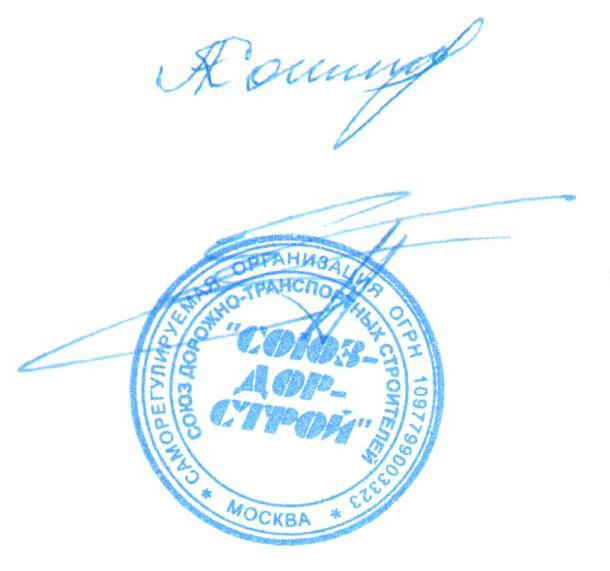 Председатель Совета                                                                   Кошкин А.А.Секретарь Совета                                                                        Суханов П.Л.П/ПНаименование организацииКФ возмещения вредаКФ дог. обязательств1ООО «ПРОМИНВЕСТСТРОЙ-У»до 3 млрд руб. (3 уровень ответственности члена СРО)Не заявляют2 ООО «ТЕХКОМ ИНВЕСТ»до 60 млн руб. (1 уровень ответственности члена СРО)до 60 млн руб. (1 уровень ответственности члена СРО)